Sarbanam Shikshyalaya
           Gokarneshwor-06 Jorpati, Kathmandu
      Final Examination-2079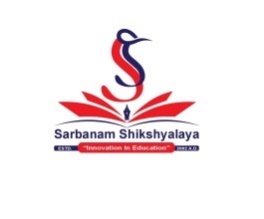 Grade : UKG								FM:50
Subject: Art  								PM:20								  Time:1:15 hrs.Name:				Section:               Roll.No:Marks Obtained Sheet Total:  In words:--------------         ----------------               ------------------                ------------------------Invigilator             Examiner                   Checked By                    Exam Coordinator
Write the name of 5 things that used in classroom.      [5]______________________________.
______________________________.______________________________.
______________________________
______________________________.Draw the following shapes and colour them. 	       	   [5]Join the dots to form words and colour them. 	[10]Draw the pictures of leaf and doll. 			[10]Copy the pictures as it is and colour it. 		[5]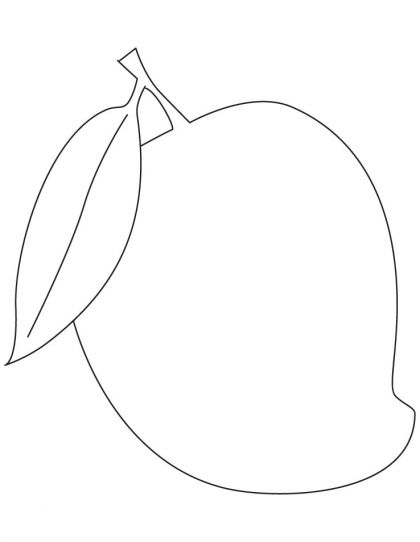 Class test. 							[5]Handwriting.						 [2]
Oral.								 [2]Assignment. 						[2]Discipline. 							[2]
Regularity.							 [2]Sarbanam Shikshyalaya
           Gokarneshwor-06 Jorpati, Kathmandu
      Final Examination-2079Grade : UKG								FM:50
Subject: Conversation 						PM:20								  Time:1:15 hrs.Name:				Section:               Roll.No:Marks Obtained Sheet Total:  In words:--------------         ----------------               ------------------                ------------------------Invigilator             Examiner                   Checked By                    Exam CoordinatorVery short questions. (yes/no).					  [10]Are you fine?______________________________________________________
Do you love to your parents?
_______________________________________________________
Do you go to temple?_______________________________________________________Do you like to read and write?_______________________________________________________
Do you wash your face?_______________________________________________________

Do you love your friends?______________________________________________________
Do you like a banana?_______________________________________________________
Do you like tea?_______________________________________________________
Do you read a book?
_______________________________________________________
Do you like to do dance?_______________________________________________________
Long answer questions. 						[20]What is your teacher’s name?___________________________________________________
Which colour do you like the?___________________________________________________
How many friends in your classroom?___________________________________________________
Which month is last month in English year?___________________________________________________
Which vegetable do you like?___________________________________________________
How many days are there in a year?___________________________________________________
Which day is third day?
___________________________________________________Who are you?___________________________________________________What is your in charge sir’s name?___________________________________________________
How many eyes do you have?___________________________________________________

Tell the spelling of the following words. 			[5]
Friend ____________________________
Nepali ____________________________
Colour____________________________
Story ____________________________
Saturday____________________________

Tell about yourself. 						[10]Class test. 							[5]Sarbanam Shikshyalaya
           Gokarneshwor-06 Jorpati, Kathmandu
      Final Examination-2079Grade : UKG								FM:100
Subject: English 							PM:40								  Time:2:30 hrs.Name:				Section:               Roll.No:Marks Obtained Sheet Total:  In words:--------------         ----------------               ------------------                ------------------------Invigilator             Examiner                   Checked By                    Exam Coordinator
Answer the following questions. 			[5x2=10]What is your name? Ans:_______________________________________________
Who are you? Ans: ______________________________________________Where do you live? Ans: ______________________________________________.How many days are there in a year?Ans: _____________________________________________.Which one is your favorite fruits?(Banana or Mango)Ans: ______________________________________________.Make words from the following letters.		 [5x1=5]Y ______________________.A ______________________.R ______________________.D ______________________.S ______________________.Write down the any five action verbs.		    [5x2=10]
______________________.______________________.______________________.______________________.______________________.Fill in the gaps. 						    [5x1=5]S ______ u ______ e ______ t.B ______ ______ k.P ______ n ______ l.D ______ n ______ e.F ______ ______ d. Circle the odd one.					 [5x1=5]Rose		rhododendron 		stone
Pen 		copy				riceOrange		onion				mangoTiger		lion 				dog
Girl 		woman 			man Match the pictures with their names.		 [5x1=5]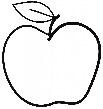 Cup 				    Apple 				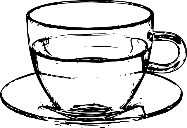 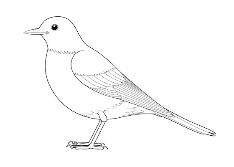 Boat				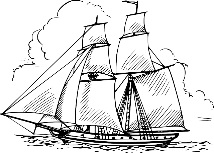 Bird 				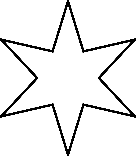 Star 			Choose the correct sight word to complete the sentences using have/has. 					[5x1=5]I _____________ a puppy.We _____________ many books.She _____________ may ribbons. It _____________ six legs. They _____________ many cars.Write down any five rhyming words. 		[5x1=5]_________________________._________________________._________________________._________________________._________________________.Dictation. 						[5x1=5]_________________________._________________________._________________________._________________________._________________________.Copy as given.					 [10]I    am     a    good    student._______________________________________________________________________________________________________________________________________________________________________________________________________________________________________________Class test.							 [10]Handwriting.						 [5]Oral.								 [5]Assignment. 						[5]Discipline.							 [5]Regularity.							 [5]










Sarbanam Shikshyalaya
           Gokarneshwor-06 Jorpati, Kathmandu
      Final Examination-2079Grade : UKG								FM:100
Subject: Math 							PM:40								  Time:2:30 hrs.Name:				Section:               Roll.No:Marks Obtained Sheet Total:  In words:--------------         ----------------               ------------------                ------------------------Invigilator             Examiner                   Checked By                    Exam Coordinator
Write down from 200 to 230.				 (5)Write down the nepali number from १ to ५०. 	   [5]Write the numerical. 						[5]चालीस ______________. दस ______________.
सत्र ______________.नौ ______________.पचास ______________.Write 10 more. 						[5]50= ______________.
1= ______________.40= ______________.90= ______________.40= ______________.Write the name of following shapes.			 [5]          			                    b._____________________ 		_____________________Fill in the blanks.						 [5]40 __________ 42 __________ 44 __________ 46 __________ 49 __________.What comes before? 					[5]__________ 80.__________ 65.__________ 25.__________ 99.
__________ 7. Write the numbers name.				 [5]25 _______________.9 _______________. 
100 _______________. 66 _______________.32 _______________. Add (+)  								[5]8+4= __________. 10+5= __________.3+1= __________.9+5= __________.7+4=_____________Arrange the number in ascending order.			 [5]5, 3, 11, 14________   _________   _________   _________40, 50, 60, 80 _________ _________  ________ ________.10, 30, 50, 20 ________ _________ _________  ________.5, 3, 1, 6 __________ _________ _________ _________.41, 69, 52, 73 __________ _________ _________ ______Subtract. (-).						 [5]8-4= ________ 10-5= ________7-3= ________8-4= ________2-2= ________.Write the multiplication table of 4 and 6.		 [10]Class test.						 [10]Handwriting.					 [5]Oral.							 [5]Assignment.						 [5]Discipline. 						[5]Regularity. 						[5]

  ;j{gfd lzIffnouf]s0f]{Zj/-)^,hf]/kf6L    jflif{s k/LIff —@)&(sIff M o'=s]hL			                                 	    k"0ff{ª\s M !))    	            ljifo M g]kfnL			                                            pQL0ff{ª\SmM$)
							       ;do : @ M#)3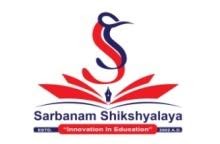 Marks Obtained  Sheet------------------        ---------------          -----------------             -------------------------Invigilator	    Examiner	           Checker 	      Exam  Co-ordinatork|Zg=!= sM b]lv 1M ;Dd n]v . 				-!)_k|Zg=@= :j/ j0f{ c b]lv cM ;Dd n]v . 			-%_k|Zg=#= jfSo agfpm .						 -%_	s_ u[xsfo{ Ö =================================================	v_ ;fyL Ö =================================================	u_ kf];fs Ö =================================================	3_ hfG5' Ö =================================================	ª_ 3/ Ö =================================================k|Zg=$= tLg cIf/af6 ag]sf s'g} kfFra6f zAbx? n]v .	 -%_	s_ =====================================	v_ =====================================	u_ =====================================	3_ =====================================	ª_ =====================================k|Zg=%= lrq x]/]/ gfd n]v .					 -%_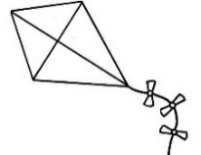 =============================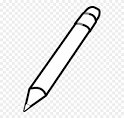 =============================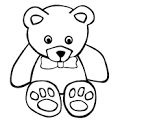 ==========================================================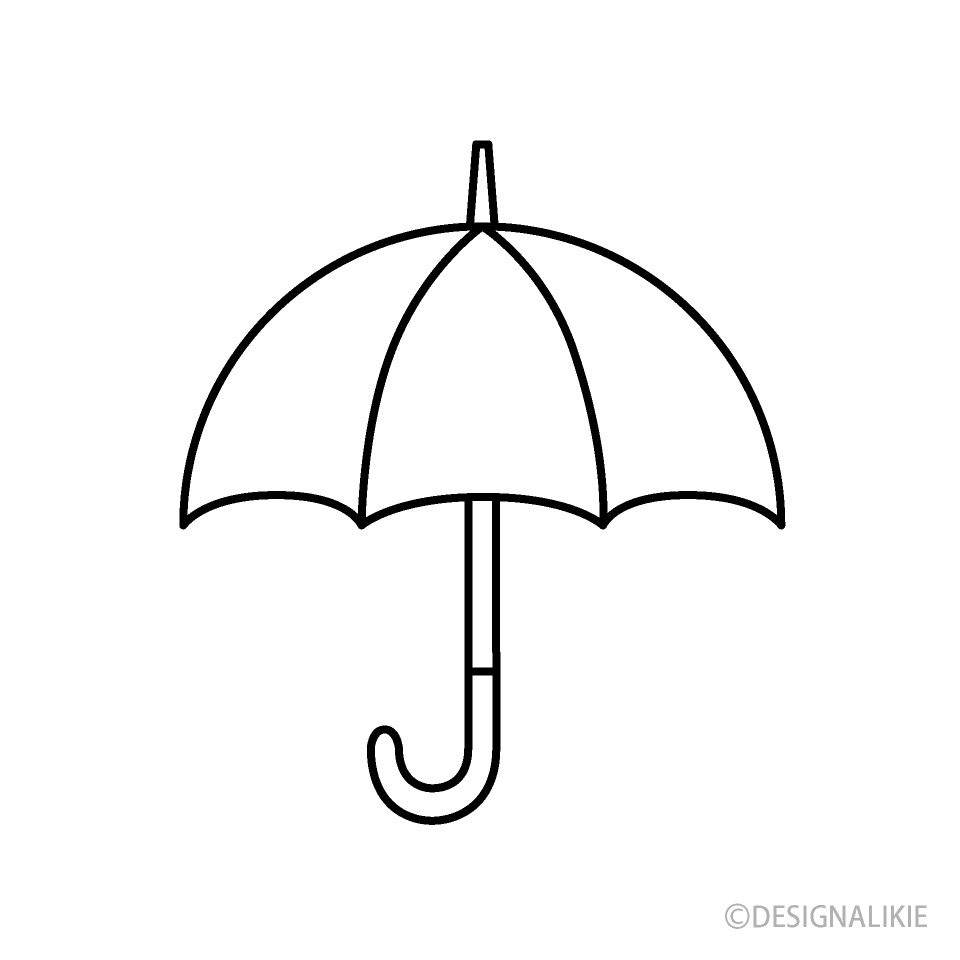 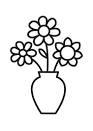 =============================k|Zg=^= dlxgfx?sf] gfd klxrfg ul/ uf]nf] -)_ 3]/f nufpm . -%_s_ zlgaf/		j}zfv		d+unaf/v_ c;f/		a'waf/		u[xsfo{u_ sIffsf]7f		ljBfno	d+l;/3_ ;fyL		k'if		au}Frfª_ cfFk		df3		sfpnLk|Zg=&= hf]8f ldnfpm . 						  -%_s_ s's'/ 3/kfn'jf			clGtd dlxgf .v_ r}t				hgfj/ xf]  .u_ sfutL cldnf]			uf]nf] 5  .3_ k[YjL				clkmn xf] .ª_ ;fu				t/sf/Lsf] gfd xf] .k|Zg *_ x|:j Osf/ nfu]sf s'g} kfFrj6f xAbx? Nf]v . 	   -%_s_ ==========================================================v_ ==========================================================u_ ==========================================================3_ ==========================================================ª_ ==========================================================k|Zg (_ cIf/ hf]8]/ zAb agfpm . 				-%_s_ em±n±d±n Ö ===================================v_ d±n±d Ö ===================================u_ s±k Ö ===================================3_ ;±n±u±d Ö ===================================ª_ k±;±n Ö ===================================k|Zg !)_ Psf/ nfu]sf zAbx?df uf]nf] nufpm . 		-%_s_ s]/f		s'd		rf}/v_ rLn		s]s		cfFku_ pv'		k]6L		pmg3_ lstfa		kfgL		g]qª_ s's'/		d]jf		dfdfk|Zg !!_ ;ftaf/sf] gfd n]v .					 -%_s_ cfOtaf/v_ ======================================================u_ ======================================================3_ ======================================================ª_ ======================================================r_ ======================================================5_ zlgaf/k|Zg !@_ tn lbOPsf] k|Zgx?sf] pQ/ n]v .			 -%_s_ ltd|f] gfd s] xf] <pQ/M===================================================================================v_ s'g} b'O{j6f r/fx?sf] gfd n]v . pQ/M===================================================================================u_ s's'/ s:tf] hgfj/ xf] <pQ/M===================================================================================3_ d}n] u'?dfaf6 s] kfPF <pQ/M ===============================================================================ª_ s'g} b'O{j6f 3/kfn'jf hgfj/x?sf] gfd n]v .c_ =================================================== cf_ ============================================k|=g=!_ PsfO{ k/LIff 						-!)_k|=g=!$_ x:tn]vg							-%_k|=g=!%_ df}lvs							-%_k|=g=!^_ u[xsfo{÷sIffsfo{						-%_k|=g=!&_ cg'zf;g							-%_k|=g=!*_ lgoldttf							-%_ Sarbanam Shikshyalaya
           Gokarneshwor-06 Jorpati, Kathmandu
      Final Examination-2079Grade : UKG								FM:100
Subject: Science							PM:40								  Time:2:30 hrs.Name:				Section:               Roll.No:Marks Obtained Sheet Total:  In words:--------------         ----------------               ------------------                ------------------------Invigilator             Examiner                   Checked By                    Exam Coordinator
Write the name of any five living things. 		[5x2=10]___________________________________________.___________________________________________.___________________________________________.___________________________________________.___________________________________________.Circle the name of non-living things.		[5x1=5]Man 		Pen		MonkeyCopy		Tree		girlEgg			tiger		lion

Phone		ant		parrotTin 			frog		rhinoWrite the name of any five festivals.		 [5x2=10]___________________________________________.___________________________________________.___________________________________________.___________________________________________.___________________________________________.Write the name of any five land transportation. [5x2=10]___________________________________________.___________________________________________.___________________________________________.___________________________________________.___________________________________________.Match the following names with their shelter. [5x1=5]Bee						nestBird					beehiveHen					coop

Rabbit 					stableHorse					burrowName the given pictures. 			[5x1=5]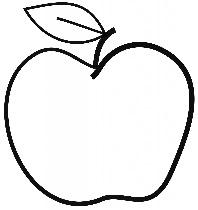 ________________________.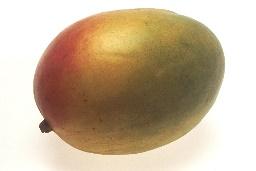                                               ________________________.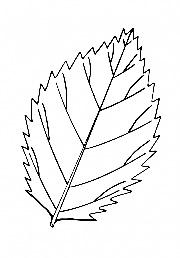                            	      						c.                                              ________________________.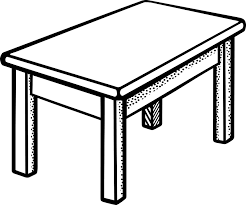  			  ________________________.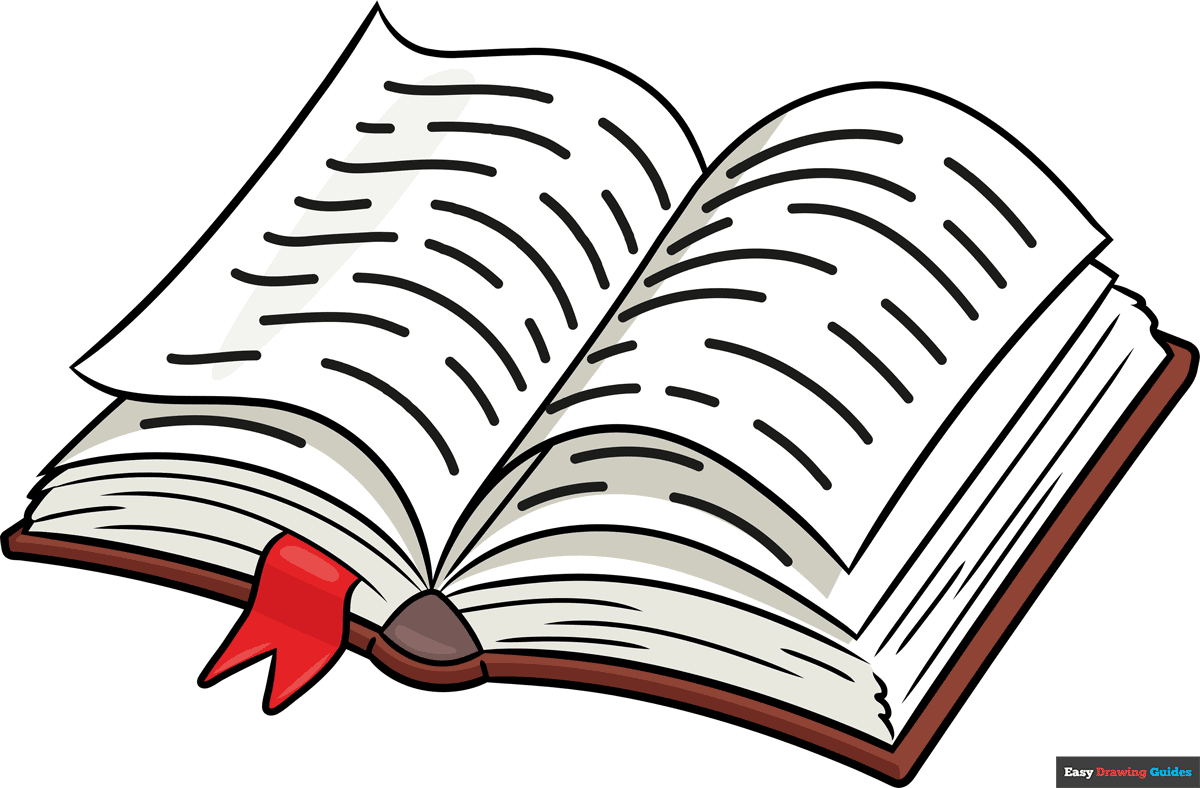     		 ______________________Arrange the jumbled letters. 			      [5x1=5]Tsen_____________________.  gerit ____________________.Koob ____________________.Nhe ____________________.
Npe ____________________.Fill in the blanks. 				                  [5x1=5]B ____________ ____________ k.B ____________n ____________ n ____________.R ____________ ____________ e.L ____________ ____________ k.M ____________ g ____________ c ____________ l.Draw the picture of our national flag. 		[5]Write true or false.					 [5x1=5]We should scold to our friend.  [		]We should drink clean water. [			]We should respect to our parents. [		]Brain gives information to all parts of body. [          	]Maize is healthy food. [     	]Class test. 							[10]Handwriting.						 [5] Oral. 								[5]Assignment. 						[5]Discipline. 							[5]Regularity. 							[5]Sarbanam Shikshyalaya
           Gokarneshwor-06 Jorpati, Kathmandu
      Final Examination-2079Grade : UKG								FM:50
Subject: Theme							PM:20								  Time:1:15 hrs.Name:				Section:               Roll.No:Marks Obtained Sheet Total:  In words:--------------         ----------------               ------------------                ------------------------Invigilator             Examiner                   Checked By                    Exam CoordinatorWrite the name of any five different types of houses.[5x2=10]____________________________________________.____________________________________________.____________________________________________.____________________________________________.____________________________________________.Fill in the blanks. 						   [5]S _______ I _______ n _______ e.
L _______ b _______ a _______ y.P _______ n _______ I _______.B _______ _______ k.E _______ a ____l___ e _______. s'g} kfFr j6f 3/kfn'jf hgjf/x?sf] gfd n]v .		[%x@=!)]s=________________________________________v=________________________________________u_________________________________________.3_________________________________________ª_________________________________________Complete the sentence using should and shouldn’t.									 [5x2=10]We ______________ use cotton bag.
We ______________ use our cycle.We ______________ cut the trees. We ______________ turn on the light all day. We ______________ plant trees.Class test.							 [5]Handwriting. 						[2]Oral. 							[2]Assignment.						 [2]Discipline. 						[2]Regularity. 						[2]Q.N.O.M.Q.N.O.M.Q.N.O.M.Q.N.O.M.Q.N.O.M.1.2.3.4.5.6.7.8.9.10.11.12.13.14.15.16.17.18.19.20.TriangleSquareLeafDollQ.N.O.M.Q.N.O.M.Q.N.O.M.Q.N.O.M.Q.N.O.M.1.2.3.4.5.6.7.8.9.10.11.12.13.14.15.16.17.18.19.20.Q.N.O.M.Q.N.O.M.Q.N.O.M.Q.N.O.M.Q.N.O.M.1.2.3.4.5.6.7.8.9.10.11.12.13.14.15.16.17.18.19.20.Q.N.O.M.Q.N.O.M.Q.N.O.M.Q.N.O.M.Q.N.O.M.1.2.3.4.5.6.7.8.9.10.11.12.13.14.15.16.17.18.19.20.4x1=46x1=6gfd M                     ju{ M           /f]n g M +Q.N.M.OQ.N.M.OQ.N.M.OQ.N.M.OQ.N.M.O1.2.3.4.5.6.7.8.9.10.11.12.13.14.15.16.17.18.19.20.Total :In words:Q.N.O.M.Q.N.O.M.Q.N.O.M.Q.N.O.M.Q.N.O.M.1.2.3.4.5.6.7.8.9.10.11.12.13.14.15.16.17.18.19.20.Q.N.O.M.Q.N.O.M.Q.N.O.M.Q.N.O.M.Q.N.O.M.1.2.3.4.5.6.7.8.9.10.11.12.13.14.15.16.17.18.19.20.